Publicado en Barcelona el 24/02/2020 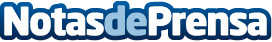 MedSIR colabora con la nueva plataforma que ayudará a convivir con el cáncerSe crea un espacio informativo para todos aquellos afectados por el cáncer y familiares. Esta web informativa llamada www.conviveconelcancer.com ayudará a conseguir un mayor conocimiento siempre bajo datos fiables y con base científicaDatos de contacto:ConviveconelcancerNota de prensa publicada en: https://www.notasdeprensa.es/medsir-colabora-con-la-nueva-plataforma-que Categorias: Nacional Medicina Sociedad E-Commerce Solidaridad y cooperación http://www.notasdeprensa.es